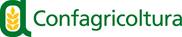 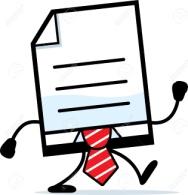 IN SINTESILa circolare descrive le modifiche intervenute sulla normativa dei rifiuti ed i conseguenti adempimenti per il settore agricolo, ad opera del D.L. 135/2018, che è stato modificato ed integrato nell’iter di conversione appena conclusosi.Dall’analisi del dettato normativo emerge che sono in vigore gli articoli 188-189-190-193 del D.Lgs 152/2006 nella versione previgente l’entrata in vigore del D.Lgs n. 205/2010 (e quindi confermando la situazione normativa in essere al 31 dicembre 2018). Pertanto, a nostro avviso, a partire dal 1° gennaio 2019, non sono state introdotte novità normative che modificano la gestione operativa dei rifiuti nel settore agricolo. Nonostante ciò sono stati segnalati alcuni problemi interpretativi sulla movimentazione per la messa a dimora dei rifiuti nel deposito temporaneo dell’azienda agricola o della cooperativa/consorzio agrario a seguito della sospensione cautelativa di alcuni Accordi di programma.COMMENTOVista la delicatezza della questione interpretativa si sta intervenendo sul Ministero dell’Ambiente per avere un parere ufficiale.ALLEGATIAllegato 1 – norme abrogateAllegato 2 – testo definitivo articolo 6 Prot. N. 187Circolare N. 16040                                                                                                             Roma, 11 febbraio 2019Redatta da:                                                                                         Area Sviluppo sostenibile e innovazioneGloria Chiappini	Corso Vittorio Emanuele II, 101 – 00186 RomaTel: 06 6852.349                                                                                                                                Tel. 06 6852.393mail: gloria.chiappini@confagricoltura.it 	                    mail: areambiente@confagricoltura.it Oggetto: RIFIUTI – D.L. semplificazione – abrogazione SISTRI e altre norme su rifiuti agricoli.Sedi regionali e provinciali di ConfagricolturaFederazioni Nazionali di ProdottoFederazioni Nazionali di CategoriaAngaAgrituristFaiConfagricoltura Donna Enti AderentiLoro SediCome è noto nella GU n. 290 del 14-12-2018 è stato pubblicato il Decreto-Legge 14 dicembre 2018, n. 135 recante “Disposizioni urgenti in materia di sostegno e semplificazione per  le imprese e per la pubblica amministrazione.” Il D.L. 135/2018 entrato in vigore il 15 dicembre 2018, con l’articolo 6 interviene sulla normativa dei rifiuti per abrogare dal 1 gennaio 2019 il Sistema di controllo della Tracciabilità dei rifiuti (SISTRI). Nell’iter di conversione che si è concluso la scorsa settimana (cfr. notizia Area rapporti con il Parlamento del 7/02/2019), è stato introdotto, sempre all’articolo 6, il Registro elettronico nazionale dei rifiuti con le seguenti caratteristiche:l’obbligatorietà di iscrizione per tutti i produttori di rifiuti pericolosi;l’applicazione di un diritto di segreteria ai fini dell’iscrizione e un contributo annuale per assicurare l’integrale copertura dei costi di funzionamento del sistema a decorrere dall’anno 2020. Gli oneri di istituzione sono a carico del Ministero dell’Ambiente e sono stati già stanziati allo scopo 1.5 milioni di euro per il 2019;un decreto disciplinerà le modalità di organizzazione, funzionamento ed iscrizione, gli adempimenti cui sono tenute le aziende secondo criteri di gradualità per la progressiva partecipazione di tutti gli operatori, nonché le sanzioni che dovranno essere riferite alla mancata iscrizione, mancato o parziale versamento del contributo, al non rispetto degli adempimenti che verranno indicati.Fermo restando che fra i criteri per attuare il Registro elettronico nazionale dei rifiuti non vi è alcun richiamo a possibili semplificazioni legate a specificità settoriali tra cui quelle agricole, per valutare l’impatto di questa disposizione occorrerà attendere l’emanazione del decreto ministeriale. La questione andrà monitorata attentamente per evitare di ripercorrere gli errori del passato e per consentire alle imprese agricole di continuare a gestire i propri rifiuti nella modalità semplificata ormai consolidata.Di seguito si descrivono le modifiche intervenute alla normativa dei rifiuti.L’articolo 6 del D.L. 135/2018 prevede che, a partire dal 1 gennaio 2019 e fino alla definizione e alla piena operatività del nuovo sistema di  tracciabilità dei rifiuti, organizzato e gestito direttamente dal Ministero dell'ambiente, gli enti e le imprese produttori iniziali di rifiuti speciali pericolosi (comprese quindi anche le imprese agricole che producono rifiuti pericolosi) sono tenuti a garantire la tracciabilità dei rifiuti mediante gli adempimenti previsti in materia di responsabilità del produttore del rifiuto (art. 188), di presentazione del MUD (art. 189), di compilazione dei registri (art. 190), dei formulari di carico e scarico (art. 193) nonché delle sanzioni  (art. 258) del D.Lgs n.152/2006 nel testo previgente alle modifiche apportate dal decreto legislativo 3 dicembre 2010, n. 205. Inoltre, specifica sempre l’art. 6, che tali adempimenti legati alla tracciabilità possono essere espletati anche mediante quanto previsto all’articolo 194-bis del D.Lgs 152/2006. Quest’ultimo, infatti, prevede la possibilità che:gli adempimenti relativi alle modalità di compilazione e tenuta del registro di carico e scarico e del formulario di trasporto dei rifiuti di cui agli articoli 190 e 193 possono essere effettuati in formato digitale;la trasmissione della quarta copia del formulario di trasporto dei rifiuti prevista dal comma 2 dell'articolo 193, può essere effettuata anche mediante posta elettronica certificata.Contestualmente il D.L. 135/2018 abroga, a far data dal 1 gennaio 2019,  alcuni articoli del D.Lgs n. 205/2010 e del D.L. n. 101/2013 convertito con modificazioni nella Legge 125/2013, inerenti il SISTRI. In allegato 1 le disposizioni abrogate . In relazione al quadro normativo venutosi a creare, è importante sottolineare, anche in considerazione delle numerose sollecitazioni pervenute, gli aspetti di seguito riportati.Per quanto riguarda la formulazione degli articoli 189, 190 e 193 del D.lgs n. 152/2006 nella versione previgente alle novità introdotte dal D.Lgs n. 205/2010, attualmente vigente ad opera del comma 3 ter del D.L. 135/2018, occorre ricordare che è la medesima formulazione vigente fino al 31 dicembre 2018 per effetto del comma 3 bis art. 11 del DL101/2013 (abrogato ora dal D.L. 135/2018 in parola). Inoltre, va anche sottolineato che non è stato abrogato il comma 8 dell’articolo 69 della Legge 221/2015 (collegato ambientale), in vigore dal 2 febbraio 2016, che consente alle imprese agricole di assolvere alla presentazione del MUD e della tenuta del registro di carico e scarico dei rifiuti tramite la conservazione dei Formulari.Ne consegue che non sono state introdotte novità normative a partire dal 1 gennaio 2019 da tradursi in un cambio di operatività del settore agricolo (almeno per ora) o sospensione di convenzioni con le associazioni agricole. Va evidenziato, però, con riferimento al comma 9-bis dell’articolo 193 del Decreto legislativo 152/2006, introdotto nel 2012 successivamente al 2010 e indipendentemente dalle norme SISTRI,  che alcune Provincie hanno sospeso cautelativamente i servizi di ritiro dei rifiuti presso le cooperative agricole e/o i consorzi agrari, interpretando che il comma 9-bis non sia più vigente, comprese le semplificazioni sulla movimentazione dei rifiuti. La nostra interpretazione invece è che la norma sia in vigore dall’entrata in vigore della legge che lo ha introdotto (10 febbraio 2012), in quanto introdotta successivamente al 2010 e non correlata agli adempimenti SISTRI. Interpretazione supportata anche dal fatto che dal 2013, con la vigenza dell’articolo 193 del D.lgs 152/2006 nella versione previgente alle modifiche introdotte dal D.lgs 205/2010, non sono stati rivelati problemi interpretativi.Ciò detto stiamo intervenendo sul Ministero dell’Ambiente per avere un parere ufficiale sulla questione.Cordiali salutiDonato Rotundo							AREA  SVILUPPO SOSTENIBILE E INNOVAZIONECIRCOLARE N.  16040